Zestaw zadań nr 4  dla klasy VI- termin oddania do 10.02.2017 r.Zadanie 1.
Agnieszka, Dorota, Ewa i Kasia mają razem 1570 znaczków. Gdyby Agnieszka dokupiła 30 znaczków, a Kasia podarowała Dorocie 10, a Ewie 20 znaczków, to każda z dziewcząt będzie miała po tyle samo znaczków.
Ile znaczków ma każda z dziewczynek ? ( 4 pkt ) Zadanie 2.
W trójkącie rozwartokątnym ABC kąt przy wierzchołku B jest trzy razy większy od kąta przy wierzchołku A, a kąt przy wierzchołku C jest o 20˚ mniejszy od kąta przy wierzchołku A. Oblicz miary kątów tego trójkąta.       ( 4 pkt )

Zadanie 3.
Zapytano wędkarza, ile waży złowiona przez niego ryba, na co wędkarz odpowiedział: - Waży ona 2/5 kg i jeszcze 2 razy po 1/5 wagi swojej masy. 
Oblicz, ile waży ryba ? ( 4 pkt )Zadanie 4.
Sad zajmuje 2/5 gospodarstwa pana Zenona. W sadzie rosną jabłonie, śliwy i grusze. Obszar obsadzony jabłoniami stanowi 3/4 sadu, gruszami – 1/6 sadu. 
Jaki obszar zajmują śliwy, jeśli gospodarstwo pana Zenona ma obszar 30 ha ?.Zadanie 5.Grupa harcerzy z klasy 5 w ciągu trzech dni rajdu pieszego pokonała trasę 40 km.Pierwszego dnia przeszli 35% całej trasy, drugiego dnia 50% reszty                    i jeszcze 1 km.Który odcinek trasy był najkrótszy? (4 pkt)	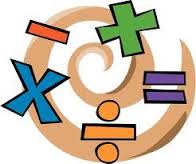 